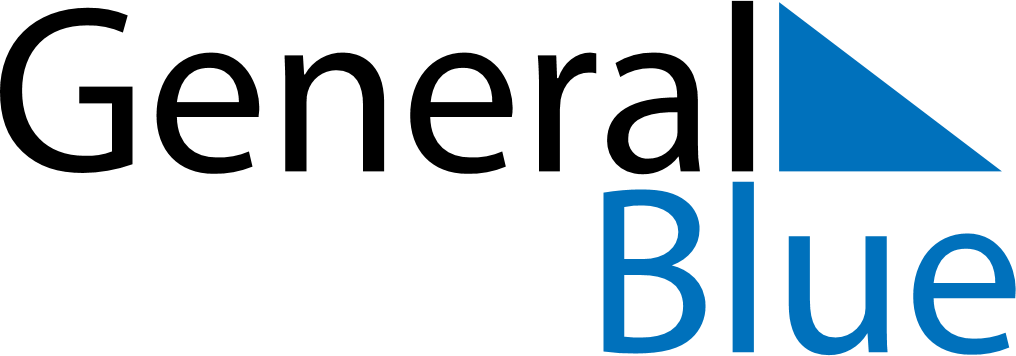 August 2027August 2027August 2027August 2027ColombiaColombiaColombiaMondayTuesdayWednesdayThursdayFridaySaturdaySaturdaySunday123456778Battle of BoyacáBattle of Boyacá9101112131414151617181920212122Assumption23242526272828293031